НазначениеОднотестовый картридж skyla LIPA/AMY, используемый с ветеринарным биохимическим анализатором skyla VB1, предназначен для количественного определения Липазы (LIPA) и Амилазы (AMY) в плазме и сыворотке крови животных. 2. Основные сведения Однотестовый картридж skyla LIPA/AMY содержит сухие реагенты. Пользователю необходимо только поместить картридж на держатель и ввести разбавленную пробу в специальное отверстие для проб на картридже и вставить держатель в анализатор. Анализ будет автоматически выполнен в течение 10 минут. Более подробно устройство картриджа и держателя описана в Руководстве пользователя ветеринарного биохимического анализатора skyla VB1.Клиническая значимость:Липаза (LIPA) является надежным маркером заболеваний поджелудочной железы.Амилаза (AMY) является одним из показателей острого панкреатита и болезней почек.Методы исследования:LIPA LIPA определяется путем ферментативной реакции. Субстрат эфира1,2-о-дилаурил-Rac-глицерол-3-глутаровой кислоты-(6’-метилрезоруфин) (DGGMR) реагирует непосредственно с липазой с выделением из субстрата метилрезоруфина. Оптическая плотность реакции измеряется на длине волны 546 нм прямо пропорциональна активности липазы в пробе.                   Панкреатическая липазаDGGMR                →                   1,2-о-дилаурил-Rac-глицерол + эфир глутаровой кислоты-(6’-метилрезоруфин) (не стабилен)                                                                                                                                                            Н2О1,2-о-дилаурил-Rac-глицерол + эфир глутаровой кислоты-(6’-метилрезоруфин) →  глутароваяя кислота + метилрезоруфинAMYАктивность амилазы (AMY) определяется путем ферментативной реакции. Субстрат α-(2-хлоро-4-нитрофенил)-β-1,4-галактопиранозилмальтозида (Gal-G2-α-CNP) реагирует непосредственно с α-амилазой и высвобождает из субстрата 2-хлоро-4-нитрофенол (CNP). Оптическая плотность измеряется на длине волны 405 нм и прямо связана с активностью α-амилазы в пробе.                                   α-амилазаGal-G2-α-CNP + H2O     →     Gal-G2 + CNP3. РеагентыСостав реагентов:Хранение реагентов:Картридж следует хранить при температуре 2 - 8°C.Срок годности указывается на пакете с однотестовым картриджем. Не используйте картриджи с истекшим сроком годности. 4. Отбор и подготовка проб Отбор проб:С помощью картриджа LIPA/AMY skyla могут исследоваться плазма с литий-гепарином, сыворотка и контрольные материалы. Для анализа требуется 50 мкл пробы плазмы или сыворотки. Отбор и подготовка проб, а также дальнейшее обращение с ними должно производиться в соответствии со стандартными лабораторными процедурами и требованиями местного законодательства. Замечания: Центрифугируйте пробы цельной крови в течение 60 минут после сбора (при комнатной температуре) для предотвращения осаждения фибрина в крови.Не используйте образцы, содержащие другие коагулянты. Это приведет к ошибкам в результатах анализа.Подготовка проб:Перед внесением пробы в картридж ее следует разбавить дилюентом. Используйте прилагаемый голубой дозатор на 50 мкл для внесения 50 мкл пробы (плазмы или сыворотки) в пробирку для разведения.После добавления пробы закройте плотно крышку пробирки и переверните пробирку 10 раз для обеспечения равномерности смешивания. Замечания: Если при обращении с пробиркой для разбавления из нее выплеснется дилюент или образуется недостаток жидкости по какой-либо иной причине, не используйте эту пробирку и замените ее новой. Выполняйте анализ в течение 10 минут после добавления пробы в однотестовый картридж (при комнатной температуре).Дополнительная информация по отбору и подготовке проб приводится в Руководстве пользователя ветеринарного биохимического анализатора skyla VB1.5. Процесс анализаУсловия проведения теста:Тесты следует выполнять при окружающей температуре 10 - 32°C. Продолжительность каждого теста около 10 минут. В процессе теста в реакционном отсеке анализатора поддерживается температура 37°C для стабильности анализа.Шаги выполнения теста:1. Откройте фольгированный пакет и достаньте однотестовый картридж.2. Поместите картридж в прорезь на диске-держателе однотестовых картриджей. (На держателе могут располагаться максимум до 3 картриджей).3. Поместите картридж-болванки в остальные прорези диска-держателя.4. С помощью голубого микродозатора на 50 мкл добавьте за 2 приема из пробирки для разведения всего 100 мкл пробы в отверстие на однотестовом картридже.5. С помощью безворсовой ткани удалите капельки пробы с внешней поверхности однотестового картриджа.6. Поместите диск-держатель в реакционный отсек анализатора.7. Нажмите кнопку “Start” на сенсорном экране для начала анализа.Замечания: 1.Чтобы избежать ошибок в результатах тестов, никогда не применяйте использованные однотестовые картриджи в качестве болванок для держателя.2. При обращении с картриджами или анализатором надевайте лабораторные перчатки и прочие средства защиты во избежание инфицирования пробой.3. Использованные картриджи, наконечники дозатора и ткань для протирки следует рассматривать как биологические отходы и обращаться с ними в соответствии с требованиями местного законодательства. 4. Анализ следует выполнять в течение 20 минут после вскрытия пакета с картриджем.5. Не храните однотестовые картриджи при температуре выше 25°C более 48 часов перед использованием. 6. Если картридж или его упаковка повреждены, или срок годности истек, не используйте картридж.Более подробно рабочие шаги и настройка прибора приведены в Руководстве пользователя ветеринарного биохимического анализатора skyla VB1.6. КалибровкаШтрих-код на каждом картридже содержит всю информацию необходимую для калибровки анализируемых показателей. Анализатор автоматически считает информацию штрих-кода в процессе анализа.7. Контроль качестваПодготовка и использование контрольных материалов описаны в соответствующих инструкциях.  В случае расхождений с контрольными значениями рекомендуется выполнить проверочный тест на автоматическом лабораторном анализаторе или обратиться в службу технической поддержки. Материалы внешнего контроля качества можно использовать для проверки точности работы VB1. Рекомендуем проводить контроль качества  в следующих случаях: - Не реже 1 раза в 30 дней;- Перед использованием реагентов из новой партии;- При перемещении анализатора или существенном изменении рабочих окружающих условий.8. Диапазон референсных нормВ приведенной ниже таблице даны референсные нормы для показателя LIPA/AMY. Рекомендуется, чтобы каждая лаборатория или клиника устанавливала собственные референсные нормы для своих пациентов. 9. ОграниченияК физиологически обусловленным мешающим факторам в крови относятся гемолиз, иктеричность и липемия. Для каждого из исследуемых показателей использовались сыворотки с известными концентрациями эндогенных веществ 2 уровней. Существенным было принято смещение результатов теста >20%. 10. ХарактеристикиДинамический диапазон: Диапазоны изменения для каждого из исследуемых показателей приведены ниже:Референсный метод:В качестве референсного метода исследования LIPA и AMY использовались Cobas b111 и SIЕMENS ADVIA 1800. Тесты выполнялись с использованием одних и тех же проб сыворотки для обоих методов.                                                                            Дата выпуска: 03.05.2018         Однотестовый картридж для определения 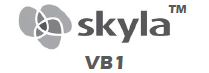 липазы и амилазы (LIPA/AMY)  Однотестовый картридж для определения липазы и амилазы (LIPA/AMY)  Только для использования в ветеринарной In Vitro диагностике PN: 900-218     Версия: AСоставКоличество на 1 дискКолипаза свиная панкреатическая 0,1 мкгDGGMR0,004 мгGal-G2-α-CNP0,04 мгАналитические показатели Аналитические показатели Референсные нормыРеференсные нормыРеференсные нормы (единицы SI)Референсные нормы (единицы SI)LIPAСобаки25 - 125ед./л25 - 125ед./лLIPAКошки25 - 35ед./л25 - 35ед./лAMYСобаки400 - 1500ед./л400 - 1500ед./лAMYКошки500 - 1600ед./л500 - 1600ед./лАналитКонцентрация веществ с уровнем влияния менее 20%Концентрация веществ с уровнем влияния менее 20%Концентрация веществ с уровнем влияния менее 20%Концентрация веществ с уровнем влияния менее 20%АналитГемоглобинБилирубин (несвязанный)Билирубин (связанный)ИнтралипидыLIPA200 мг/дл29,0 мг/дл20,2 мг/дл0,2%AMY400 мг/дл54,3 мг/дл33,3 мг/дл0,4%Показатель Диапазон измененияДиапазон измененияДиапазон изменения (ед. SI)Диапазон изменения (ед. SI)LIPA25 - 300 ед./л25 - 300 ед./лAMY22 - 3000 ед./л22 - 3000 ед./лПоказатель Показатель R2 Наклон Пересечение Количество проб Диапазон изменений LIPAСобаки0,98481,0422-5,0541027-289 ед./лКошки0,99761,0134-2,2148726-220 ед./лAMYСобаки0,99560,984011,51117501-2603 ед./лAMYКошки0,99910,949035,4418445-3061 ед./лИспользованные символыИспользованные символыИспользованные символыИспользованные символы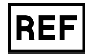 Каталожный номер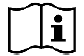 При использовании смотри инструкцию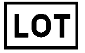 Код партии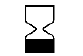 Использовать до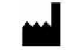 Производитель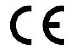 Знак соответствия европейским стандартам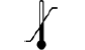 Температурные пределы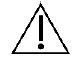 Осторожно!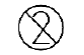 Не использовать повторно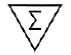 Рассчитано наПоставщик:Skyla Corporation H.S.P.B. Адрес:No. 8, Dusing Road, Hsinchu Science Park, Hsinchu, TaiwanСлужба технической поддержки:+886-3-611-8511Сайт:www.skyla.com